ปลูกพืชผสมผสาน ในสวนยางพาราปลูกพืชแบบผสมผสาน เกื้อกูลซึ่งกันและกัน 	เกษตรกรแนวใหม่หรืออาจจะเก่าไปแล้วสำหรับบางท่านที่ได้ทำการเกษตรแบบผสมผสานกันมาก่อนแล้วนะคะ ผู้เขียนได้รับความรู้จากพี่เกษตรกรท่านหนึ่งที่ทำสวนยางแล้วก็ปลูกพืชผสมผสานไปด้วย แล้วผลลัพธ์ที่ออกมาก็เป็นไปไหนทิศทางที่ดี ผู้เขียนก็เลยอยากนำเทคนิคและแนวความคิดดีๆมาฝากผู้อ่านทุกท่าน เป็นการเกษตรแบบผสมผสานที่น่าสนใจและน่าลงทุนเลยล่ะค่ะ ไม่ว่าจะปลูกพริกไทยโดยใช้ต้นยางเป็นค้างหรือเสาให้พริกไทยเกาะ,ปลูกต้นกล้วยเพื่อเป็นร่มเงาให้กับต้นพริกไทย เป็นแนวทางเกษตรที่ไม่มีเสียมีแต่ได้ผลประโยชน์ที่เอื้อต่อกันหมดเลย ติดตามเทคนิคและความรู้ด้านการเกษตรทุกชนิดได้ที่นี่ บ้านน้อยดอทคอมโดยปกติทั่วไปแล้วชาวเกษตรกรที่ปลูกยางพารา ต้องประคบประหงมสวนยางกัน 7-10 ปีเป็นอย่างน้อยเผื่อจะมีน้ำยางมากพอที่จะทำการกรีดยางก็ต้องใช้เวลากันหน่อย และช่วงนี้ราคายางก็ไม่ค่อยสู้ดีนักแต่ก็พอดำรงชีวิตเลี้ยงครอบครัวแบบไม่ดิ้นรนก็คงพอทนได้น่ะค่ะ หากแต่ว่าเราทำให้สวนยางที่รอคอยวันที่จะกรีดได้ และก็รอวันที่ต้นยางพร้อมงอกเงยมาเป็นรายได้นั้น เราปรับเปลี่ยนสวนยางให้เป็นการเกษตรแบบผสมผสานโดยที่สวนไม่ขาดการมีรายได้เข้ามา ก็คงจะดีไม่น้อยใช่หรือเปล่าเอ่ย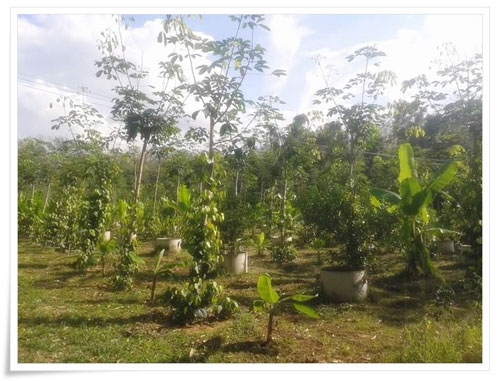 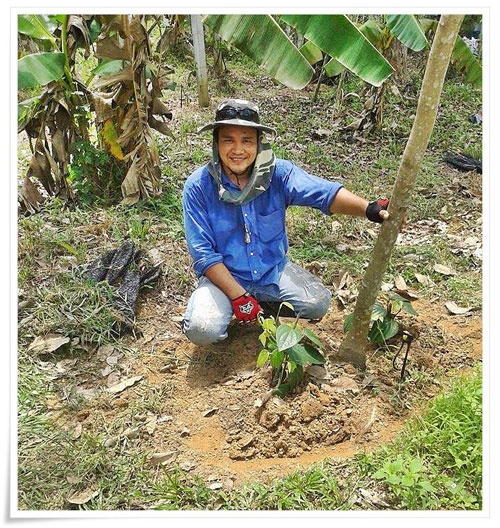 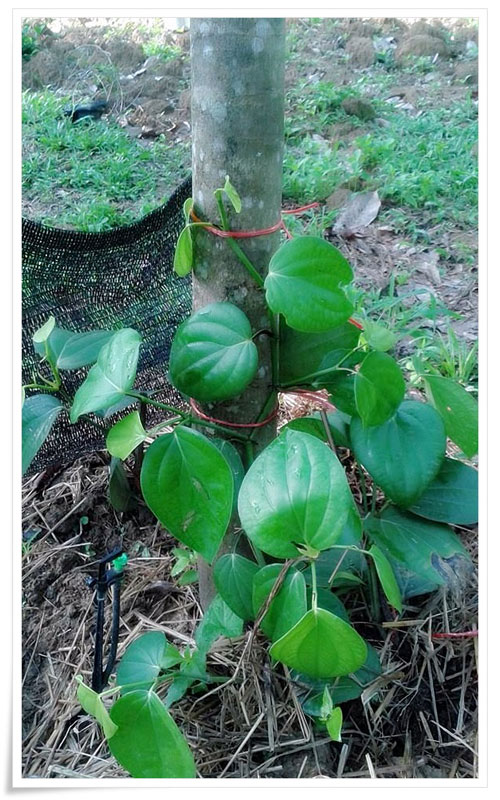 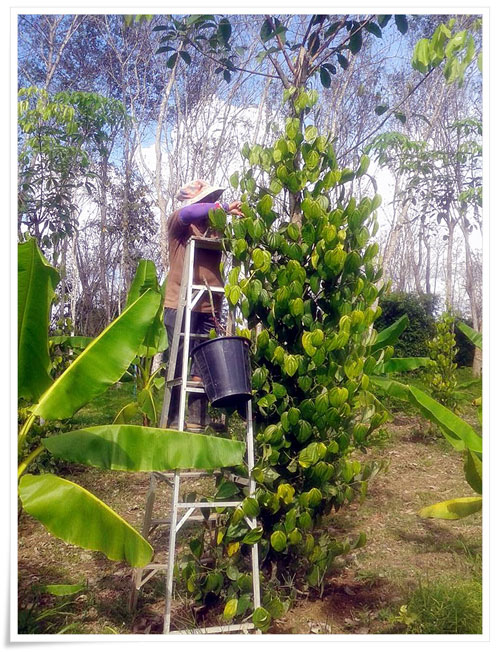 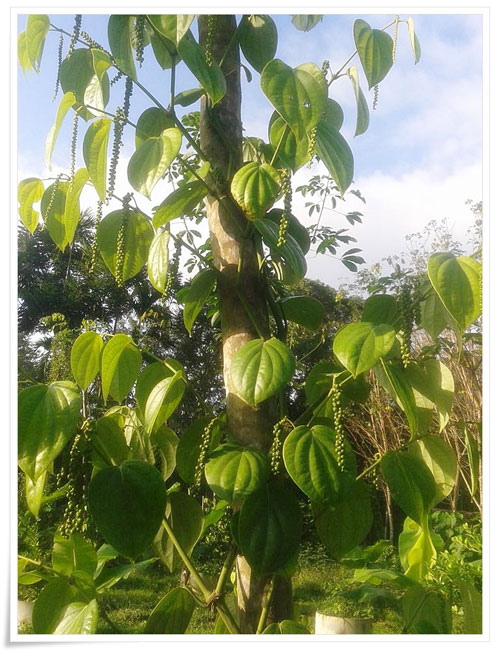 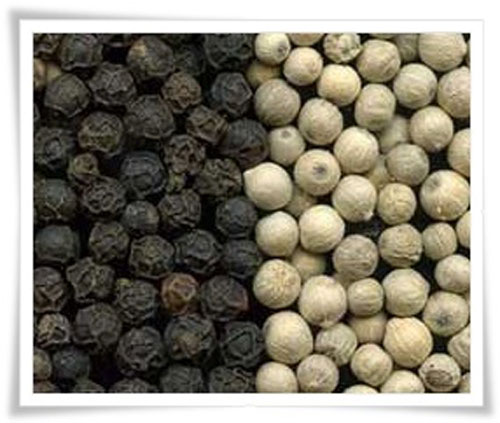 